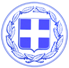 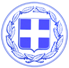                       Κως, 5 Αυγούστου 2018ΔΕΛΤΙΟ ΤΥΠΟΥΘΕΜΑ : “Συνάντηση του Δημάρχου Κω κ. Γιώργου Κυρίτση με τον πρώτο διάδοχο του Πρωθυπουργού και Υπουργό Εθνικής Άμυνας του Κουβέιτ κ. Νασέρ Αλ Σαμπάχ”Με τον πρώτο διάδοχο του Πρωθυπουργού και Υπουργό Εθνικής Άμυνας του Κουβέιτ κ. Νασέρ Αλ Σαμπάχ, ο οποίος είναι και γιος του Εμίρη του Κράτους του Κουβέιτ, συναντήθηκε ο Δήμαρχος Κω κ. Γιώργος Κυρίτσης.Η συνάντηση πραγματοποιήθηκε σε φιλικό και εγκάρδιο κλίμα με τις δύο πλευρές να ταυτίζονται στην αναγκαιότητα ενίσχυσης των παραδοσιακά φιλικών σχέσεων ανάμεσα στην Ελλάδα και στο Κουβέιτ.Ο Δήμαρχος Κω κ. Κυρίτσης ενημέρωσε τον κ. Νασέρ Αλ Σαμπάχ για τη δυναμική που επιδεικνύει η Κως, ως τουριστικός προορισμός.Ο κ. Νασέρ Αλ Σαμπάχ, που αποτελεί ένα δεδηλωμένο φίλο της Κω, προσκάλεσε τον Δήμαρχο Κω να επισκεφθεί το Κουβέιτ, προκειμένου να αναζητηθεί ένα κοινό πεδίο συνεργασίας στον τομέα του τουρισμού.Γραφείο Τύπου Δήμου Κω